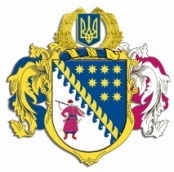 ДНІПРОПЕТРОВСЬКА ОБЛАСНА РАДАVIII СКЛИКАННЯПостійна комісія обласної ради з питань будівництва, транспорту, зв’язку та благоустрою. Дніпро, просп. Олександра Поля, 2, кім. 307ПРОТОКОЛ № 12засідання постійної комісії з питань будівництва, транспорту, зв’язку та благоустрою13 червня 2024 року14:00ZOOM конференціяПРИСУТНІ: ЛАВРІНЕНКО Олексій Євгенійович, ШЕФЕР Олександр Михайлович, ГОРУЛЬКО Ольга Юріївна, КАШТАН Олег ВасильовичВідсутні: БАБЕНКО Марія Ігорівна, БАЛАНДІН Сергій Вікторович, КОЗЛОВСЬКИЙ Ігор ОлеговичУ роботі комісії взяли участь:Шевцова Надія Дмитрівна – начальник управління стратегічного планування та комунальної власності виконавчого апарату обласної ради;Дон Євген Андрійович – директор департаменту цифрової трансформації, інформаційних технологій та електронного урядування облдержадміністрації;Лимар Володимир Іванович – начальник управління містобудування та архітектури облдержадміністрації – головний архітектор області.Головував: Лавріненко О.Є.ПОРЯДОК ДЕННИЙ:Про погодження порядку денного.Про виконання регіональної програми інформатизації ,,Дніпропетровщина: цифрова трансформація” на 2023-2025 роки (зі змінами) за I квартал 2024 року.Про виконання ,,Програми створення та ведення містобудівного кадастру Дніпропетровської області на 2013-2027 роки (зі змінами) за I квартал 2024 року.Про затвердження висновків та рекомендацій постійної комісії.СЛУХАЛИ:Про погодження порядку денного.Інформація Лавріненка О.Є., що до порядку денного запропоновано вищезазначені питання. ВИРІШИЛИ:Ураховуючи, що не надійшло зауважень та пропозицій, погодити запропонований порядок денний засідання постійної комісії з питань будівництва, транспорту, зв’язку та благоустрою.Результати голосування: за – 4 (Лавріненко О.Є., Шефер О.М., Горулько О.Ю., Каштан О.В.)проти – 0утримались – 0усього – 4 (Лавріненко О.Є., Шефер О.М., Горулько О.Ю., Каштан О.В.)СЛУХАЛИ:Про виконання регіональної програми інформатизації «Дніпропетровщина: цифрова трансформація» на 2023-2025 роки (зі змінами) за I квартал 2024 року.Інформація Дон Є.А.ВИРІШИЛИ:Інформацію Дон Є.А. взяти до відома.Заслухати звіт про виконання регіональної програми інформатизації «Дніпропетровщина: цифрова трансформація» на 2023 – 2025 роки (зі змінами) за 1 півріччя 2024 року на наступному засіданні комісії.Результати голосування:за – 4 (Лавріненко О.Є., Шефер О.М., Горулько О.Ю., Каштан О.В.)проти – 0утримались – 0усього – 4 (Лавріненко О.Є., Шефер О.М., Горулько О.Ю., Каштан О.В.)СЛУХАЛИ:Про виконання «Програми створення та ведення містобудівного кадастру Дніпропетровської області» на 2013-2027 роки (зі змінами) за I квартал 2024 року.Інформація Лимар В.І.ВИРІШИЛИ:Інформацію Лимар В.І. взяти до відома.Заслухати звіт про виконання «Програми створення та ведення містобудівного кадастру Дніпропетровської області»  на 2013 – 2027 роки (зі змінами) за 1 півріччя 2024 року на наступному засіданні комісії.Результати голосування:за – 4 (Лавріненко О.Є., Шефер О.М., Горулько О.Ю., Каштан О.В.)проти – 0утримались – 0усього – 4 (Лавріненко О.Є., Шефер О.М., Горулько О.Ю., Каштан О.В.)СЛУХАЛИ:Про затвердження висновків та рекомендацій постійної комісії.Інформація Лавріненка О.Є. щодо необхідності відповідно до внесених змін до Закону України «Про місцеве самоврядування в Україні» затверджувати висновки та рекомендації постійної комісії стосовно розглянутих питань порядку денного (висновки та рекомендації постійної комісії додаються).ВИРІШИЛИ: Інформацію Лавріненка О.Є. взяти до відома. Затвердити висновки та рекомендації постійної комісії стосовно вищерозглянутих питань порядку денного. Результати голосування:за – 4 (Лавріненко О.Є., Шефер О.М., Горулько О.Ю., Каштан О.В.)проти – 0утримались – 0усього – 4 (Лавріненко О.Є., Шефер О.М., Горулько О.Ю., Каштан О.В.)Голова постійної комісії                                                   О.Є. ЛАВРІНЕНКОСекретар постійної комісії                                               О.М. ШЕФЕР